Кёрлинг возник в Шотландии в начале XVI века, фактическим подтверждением существования этой спортивной игры является кёрлинговый спортивный снаряд (камень), на поверхности которого выбита дата изготовления («1511 год»), найденный на дне осушенного пруда вДанблейне. Первые же летописные упоминания о кёрлинге встречаются в средневековых монастырских книгах, датированных 1541 годом, сохранившихся в шотландском аббатстве Пейсли.Само слово curling впервые стало употребляться в качестве названия игры в XVII веке, после упоминания в поэме шотландского поэта Генри Адамсона. Исследователи считают, что игра получила своё имя вовсе не от сложных завитков-следов, которые оставлял за собой на льду камень, а от шотландского глагола curr, который описывает низкое рычание или рёв (в английском языке ближайшим эквивалентом является purr). Всё дело в том, что гранитный камень, скользящий по льду, касался зазубринок льда, отчего происходил характерный звук. И по сей день в некоторых районах Шотландии игра более известна под названием «Игра в ревущие камни».Шорт-трек (англ. Short track speed skating, рус. Скоростной бег на коньках на короткой дорожке) — вид конькобежного спорта. В соревнованиях несколько спортсменов (как правило 4—8: чем больше дистанция, тем больше спортсменов в забеге) одновременно катаются по овальной ледовой дорожке длиной 111,12 м.В 1967 году Международный союз конькобежцев (ISU) принял под свою эгиду шорт-трек, хотя и не организовывал международных соревнований до 1976 г.[1] чемпионаты мира проводятся с 1981 года (хотя предыдущие соревнования позднее также получили этот статус). Первый чемпионат Европы по шорт-треку был проведён в 1997 году[2] в Мальме (Швеция). С 1999 года проводится Кубок мира. НаОлимпийских играх 1988 в Калгари шорт-трек был показательным видом спорта. Полностью принят в олимпийскую семью он был лишь в 1992г. и с тех пор является неотъемлемой частью белых Олимпиад. В Ванкувере было разыграно 8 комплектов олимпийских медалей по шорт-треку.Шорт-трек в России начался с участия в Универсиаде 1985 года в Беллуно (Италия). Первый чемпионат СССР был проведен в 1988 году. На своей родине — в США и Канаде — шорт-трек стал популярнее классического конькобежного спорта.На Зимних Олимпийских играх 2014 в Сочи, Виктор Ан выиграл три золотые медали: две в индивидуальных забегах на 1000 и 500 метров и третью в эстафете на 5000 метров. Таким образом, Виктор Ан стал единственным шестикратным олимпийским чемпионом в шорт-треке.Лы́жные го́нки — гонки на лыжах на определённую дистанцию по специально подготовленной трассе среди лиц определённой категории (возрастной, половой и т. д.). Относятся к циклическим видам спорта. Олимпийский вид спорта с 1924 года.Впервые состязания в лыжном беге на скорость состоялись на территории современной Норвегии в 1767 году. Затем примеру норвежцев последовали шведы и финны, позже увлечение гонками возникло и в Центральной Европе. В конце XIX — начале XX вв. во многих странах появились национальные лыжные клубы. В 1924 году была создана Международная федерация лыжного спорта (FIS). В 2000 FIS насчитывала 98 национальных федераций.   В эстафетах соревнуются команды, состоящие из четырёх спортсменов (реже — трёх). Лыжные эстафеты состоят из четырёх этапов (реже — трёх). Эстафеты могут проходить одним стилем (все участники бегут свои этапы классическим или свободным стилем) или двумя стилями (1 и 2 этапы участники бегут классическим стилем, а 3 и 4 этапы — свободным стилем). Эстафета начинается с масс-старта, при этом наиболее выгодные места на старте определяются жеребьёвкой, или же их получают команды, занявшие наиболее высокие места на предыдущих аналогичных соревнованиях. Передача эстафеты осуществляется касанием ладони любой части тела стартующего спортсмена своей команды, в то время как оба спортсмена находятся в зоне передачи эстафеты. Итоговый результат эстафетной команды вычисляется по формуле «финишное время последнего члена команды» минус «стартовое время первого члена команды» (обычно равное нулю).Фигу́рное ката́ние — конькобежный[1] вид спорта, относится к сложнокоординационным видам спорта. Основная идея заключается в передвижении спортсмена или пары спортсменов на коньках по льду с переменами направления скольжения и выполнением дополнительных элементов (вращением, прыжками, комбинаций шагов, поддержек и др.) под музыку.Фигурное катание как отдельный вид спорта сформировалось в 1860-х годах и в 1871 году было признано на I Конгрессе конькобежцев. Первые соревнования состоялись в Вене в 1882 году среди мужчин фигуристов.В 1908 и 1920 годах соревнования по фигурному катанию прошли на летних Олимпийских играх. Надо отметить, что фигурное катание — первый из зимних видов спорта, попавший в олимпийскую программу. С 1924 года фигурное катание неизменно входит в программу зимних Олимпийских игр.C 1986 года и по настоящее время официальные международные соревнования по фигурному катанию, такие как чемпионат мира, чемпионат Европы, чемпионат Четырёх континентов и другие проходят под эгидой Международного союза конькобежцев (ИСУ, от англ. International Skating Union, ISU).Общая история[править | править исходный текст]Истоки фигурного катания лежат в далеком прошлом, и уходят корнями в бронзовый век (конец 4-го — начало 1-го тысячелетия до н. э.), об этом свидетельствуют находки археологов — костяные коньки, выполненные из фаланг конечностей крупных животных. Подобные находки встречаются во многих странах Европы, а самые древние «коньки» были обнаружены на берегу Южного Буга недалеко от Одессы[2]. (Основная статья Фигурные коньки)Однако рождение фигурного катания, как вида спорта, связывают с моментом, когда коньки начали изготавливать из железа, а не из кости. По данным исследований впервые это произошло в Голландии, в XII—XIV веке. Первоначально фигурное катание представляло собой состязание по мастерству вычерчивать на льду разнообразные фигуры, сохраняя при этом красивую позу.Первые клубы любителей фигурного катания появились в XVIII веке в Британской империи в Эдинбурге (1742 г.). Там же был разработан и перечень обязательных для исполнения в соревнованиях фигур, и первые официальные правила соревнований. Лейтенант артиллерии Роберт Джоунз издал «Трактат о катании на коньках» (1772 г.), в котором описал все основные фигуры, которые были тогда известны[2].Из Европы фигурное катание попало в США и Канаду, где получило огромное развитие. Здесь были созданы многочисленные клубы фигуристов, разрабатывались новые модели коньков, создавалась своя школа техники. Когда в 60-х годах XIX века в Европу с гастролями приехал фигурист из США Джексон Гейнц, то выяснилось, что даже самым опытным европейским фигуристам есть чему у него поучиться.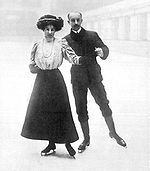 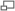 Фигуристы (1908)Николай Александрович Панин-Коломенкин писал[3]:Бобсле́й  — зимний олимпийский вид спорта, представляющий собой скоростной спуск с гор по специально оборудованным ледовым трассам на управляемых санях — бобах. Родиной бобслея является Швейцария. Здесь в 1888 году английский турист Уилсон Смит соединил между собой двое саней с доской и использовал их для путешествия из Санкт-Морица в расположенную несколько ниже Челерину.Там же, в Санкт-Морице, в конце XIX в. был организован и первый в мире бобслейный спортивный клуб, где были разработаны основные правила соревнований в этом виде спорта, причем экипаж саней тогда состоял из пяти человек — трех мужчин и двух женщин. В дальнейшем количество членов экипажа бобслейных саней менялось — два, четыре, пять, а иногда и восемь человек.Бобслей получил распространение в ряде стран Европы, где стали проводиться соревнования, а затем и национальные чемпионаты по этому виду спорта. В Австрии они проводятся с 1908 года, а в Германии — с 1910 года.